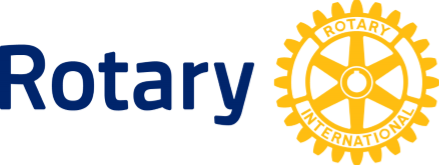 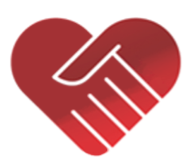 Day of ServiceDescribe Your Event Here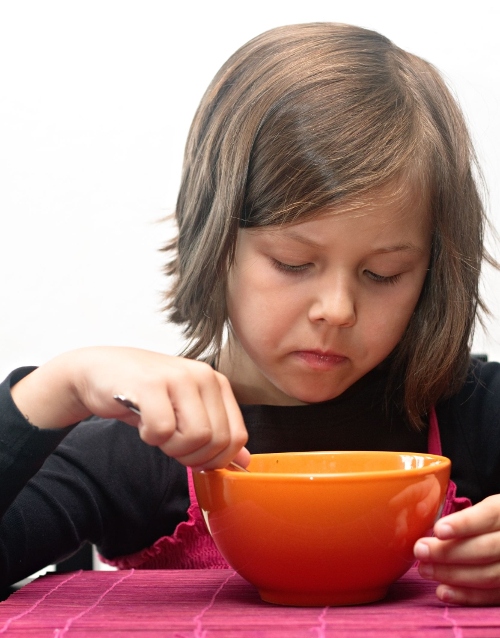 24 January 2015TimeLocationAddress